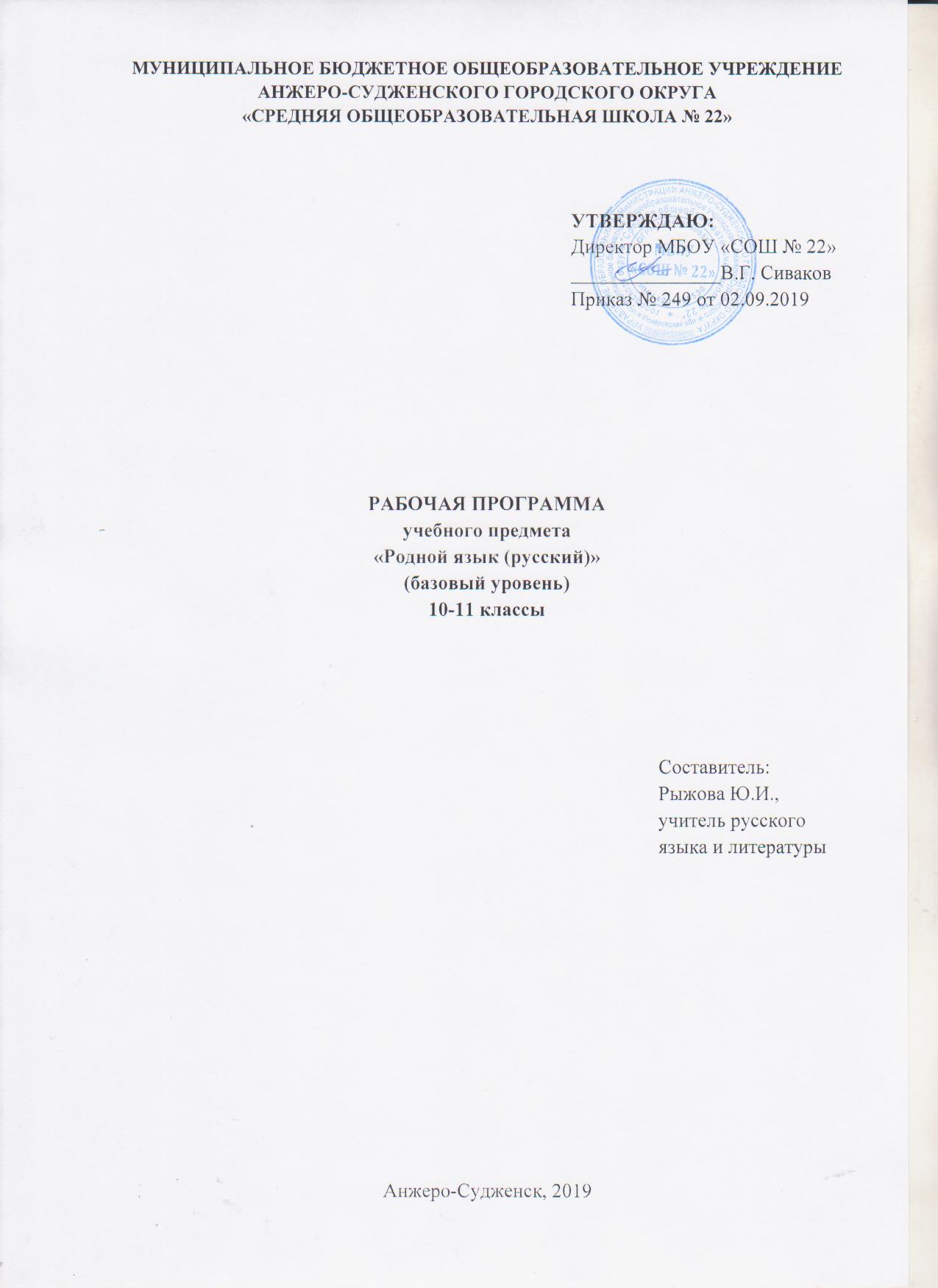 Содержание1.ПЛАНИРУЕМЫЕ РЕЗУЛЬТАТЫ ОСВОЕНИЯ УЧЕБНОГО ПРЕДМЕТАЛичностные результаты:1) российская гражданская идентичность, патриотизм, уважение к своему народу, чувства ответственности перед Родиной, гордости за свой край, свою Родину, прошлое и настоящее многонационального народа России, уважение государственных символов (герб, флаг, гимн);2) гражданская позиция как активного и ответственного члена российского общества, осознающего свои конституционные права и обязанности, уважающего закон и правопорядок, обладающего чувством собственного достоинства, осознанно принимающего традиционные национальные и общечеловеческие гуманистические и демократические ценности;3) готовность к служению Отечеству, его защите;4) сформированность мировоззрения, соответствующего современному уровню развития науки и общественной практики, основанного на диалоге культур, а также различных форм общественного сознания, осознание своего места в поликультурном мире;5) сформированность основ саморазвития и самовоспитания в соответствии с общечеловеческими ценностями и идеалами гражданского общества; готовность и способность к самостоятельной, творческой и ответственной деятельности;6) толерантное сознание и поведение в поликультурном мире, готовность и способность вести диалог с другими людьми, достигать в нем взаимопонимания, находить общие цели и сотрудничать для их достижения, способность противостоять идеологии экстремизма, национализма, ксенофобии, дискриминации по социальным, религиозным, расовым, национальным признакам и другим негативным социальным явлениям;7) навыки сотрудничества со сверстниками, детьми младшего возраста, взрослыми в образовательной, общественно полезной, учебно-исследовательской, проектной и других видах деятельности;8) нравственное сознание и поведение на основе усвоения общечеловеческих ценностей;9) готовность и способность к образованию, в том числе самообразованию, на протяжении всей жизни; сознательное отношение к непрерывному образованию как условию успешной профессиональной и общественной деятельности;10) эстетическое отношение к миру, включая эстетику быта, научного и технического творчества, спорта, общественных отношений;11) принятие и реализацию ценностей здорового и безопасного образа жизни, потребности в физическом самосовершенствовании, занятиях спортивно-оздоровительной деятельностью, неприятие вредных привычек: курения, употребления алкоголя, наркотиков;12) бережное, ответственное и компетентное отношение к физическому и психологическому здоровью, как собственному, так и других людей, умение оказывать первую помощь;13) осознанный выбор будущей профессии и возможностей реализации собственных жизненных планов; отношение к профессиональной деятельности как возможности участия в решении личных, общественных, государственных, общенациональных проблем;14) сформированность экологического мышления, понимания влияния социально-экономических процессов на состояние природной и социальной среды; приобретение опыта эколого-направленной деятельности;15) ответственное отношение к созданию семьи на основе осознанного принятия ценностей семейной жизни.Метапредметные результаты:1) умение самостоятельно определять цели деятельности и составлять планы деятельности; самостоятельно осуществлять, контролировать и корректировать деятельность; использовать все возможные ресурсы для достижения поставленных целей и реализации планов деятельности; выбирать успешные стратегии в различных ситуациях;2) умение продуктивно общаться и взаимодействовать в процессе совместной деятельности, учитывать позиции других участников деятельности, эффективно разрешать конфликты;3) владение навыками познавательной, учебно-исследовательской и проектной деятельности, навыками разрешения проблем; способность и готовность к самостоятельному поиску методов решения практических задач, применению различных методов познания;4) готовность и способность к самостоятельной информационно-познавательной деятельности, владение навыками получения необходимой информации из словарей разных типов, умение ориентироваться в различных источниках информации, критически оценивать и интерпретировать информацию, получаемую из различных источников;5) умение использовать средства информационных и коммуникационных технологий (далее - ИКТ) в решении когнитивных, коммуникативных и организационных задач с соблюдением требований эргономики, техники безопасности, гигиены, ресурсосбережения, правовых и этических норм, норм информационной безопасности;6) умение определять назначение и функции различных социальных институтов;7) умение самостоятельно оценивать и принимать решения, определяющие стратегию поведения, с учетом гражданских и нравственных ценностей;8) владение языковыми средствами - умение ясно, логично и точно излагать свою точку зрения, использовать адекватные языковые средства;9) владение навыками познавательной рефлексии как осознания совершаемых действий и мыслительных процессов, их результатов и оснований, границ своего знания и незнания, новых познавательных задач и средств их достижения. 	Предметные результаты:1) сформированность понятий о нормах родного языка и применение знаний о них в речевой практике;2) владение видами речевой деятельности на родном языке (аудирование, чтение, говорение и письмо), обеспечивающими эффективное взаимодействие с окружающими людьми в ситуациях формального и неформального межличностного и межкультурного общения;3) сформированность навыков свободного использования коммуникативно-эстетических возможностей родного языка;4) сформированность понятий и систематизацию научных знаний о родном языке; осознание взаимосвязи его уровней и единиц; освоение базовых понятий лингвистики, основных единиц и грамматических категорий родного языка;5) сформированность навыков проведения различных видов анализа слова (фонетического, морфемного, словообразовательного, лексического, морфологического), синтаксического анализа словосочетания и предложения, а также многоаспектного анализа текста на родном языке;6) обогащение активного и потенциального словарного запаса, расширение объема используемых в речи грамматических средств для свободного выражения мыслей и чувств на родном языке адекватно ситуации и стилю общения;7) овладение основными стилистическими ресурсами лексики и фразеологии родного языка, основными нормами родного языка (орфоэпическими, лексическими, грамматическими, орфографическими, пунктуационными), нормами речевого этикета; приобретение опыта их использования в речевой практике при создании устных и письменных высказываний; стремление к речевому самосовершенствованию;8) сформированность ответственности за языковую культуру как общечеловеческую ценность; осознание значимости чтения на родном языке и изучения родной литературы для своего дальнейшего развития; формирование потребности в систематическом чтении как средстве познания мира и себя в этом мире, гармонизации отношений человека и общества, многоаспектного диалога;9) сформированность понимания родной литературы как одной из основных национально-культурных ценностей народа, как особого способа познания жизни;10) обеспечение культурной самоидентификации, осознание коммуникативно-эстетических возможностей родного языка на основе изучения выдающихся произведений культуры своего народа, российской и мировой культуры;11) сформированность навыков понимания литературных художественных произведений, отражающих разные этнокультурные традиции.Содержание учебного предметаЯзык и культураРазвитие языка как объективный процесс. Общее представление о внешних и внутренних факторах языковых изменений, об активных процессах в современном русском языке (основные тенденции, отдельные примеры), виды речевой деятельности на родном языке (русском) (аудирование, чтение, говорение и письмо), обеспечивающие эффективное взаимодействие с окружающими людьми в ситуациях формального и неформального межличностного и межкультурного общения. Научные знания о родном языке (русском); взаимосвязь его уровней и единиц; базовые понятия лингвистики, основные единицы и грамматические категории родного языка (русского).  Развитие языка как объективный процесс. Общее представление о внешних и внутренних факторах языковых изменений, об активных процессах в современном русском языке (основные тенденции, отдельные примеры). Стремительный рост словарного состава языка, «неологический бум» – рождение новых слов, изменение значений и переосмысление имеющихся в языке слов, их стилистическая переоценка, создание новой фразеологии, активизация процесса заимствования иноязычных слов. Различные виды анализа слова (фонетический, морфемный, словообразовательный, лексический, морфологический), синтаксический анализ словосочетаний и предложений, а также многоаспектный анализ текста на родном языке (русском).Тексты художественной литературы как единство формы и содержания.  Практическая работа с текстами русских писателей (А. Пушкин «Скупой рыцарь»). Н. Помяловский о разнообразии языка. Этнокультурные традиции в текстах художественных произведений.Культура речи Нормы родного языка и применение знаний о них в речевой практике. Основные орфоэпические нормы современного русского литературного языка. Активные процессы в области произношения и ударения. Отражение произносительных вариантов в современных орфоэпических словарях. Нормы речевого этикета.Нарушение орфоэпической нормы как художественный приём. Основные стилистические ресурсы лексики и фразеологии родного языка (русского), основные нормы родного языка (русского) (орфоэпические, лексические, грамматические, орфографические, пунктуационные), нормы речевого этикета; их использование в речевой практике при создании устных и письменных высказываний; стремление к речевому самосовершенствованию.Основные лексические нормы современного русского литературного языка. Речевая избыточность и точность. Тавтология. Плеоназм. Типичные ошибки‚ связанные с речевой избыточностью.Современные толковые словари. Отражение  вариантов лексической нормы в современных словарях. Словарные пометы. Обогащение активного и потенциального словарного запаса, расширение объема используемых в речи грамматических средств для свободного выражения мыслей и чувств на родном языке адекватно ситуации и стилю общения.Родная литература как одна из основных национально-культурных ценностей народа, как особого способа познания жизни.Роль фразеологизмов в произведениях А. Грибоедова, А. Пушкина, Н. Гоголя и др. русских писателей. Словари языка писателей. Лексический анализ текста. Статья К. Бальмонта «Русский язык как основа творчества».Основные грамматические нормы современного русского литературного языка. Нормы употребления причастных и деепричастных оборотов‚ предложений с косвенной речью.Типичные ошибки в построении сложных предложений: постановка рядом двух однозначных союзов (но и, однако, что и будто, что и как будто) ‚ повторение частицы бы в предложениях с союзами чтобы и если бы‚ введение в сложное предложение лишних указательных местоимений.Отражение вариантов грамматической нормы в современных грамматических словарях и справочниках. Словарные пометы.Речевой этикетЭтика и этикет в электронной среде общения. Понятие этикета. Этикет Интернет-переписки. Этические нормы, правила этикета Интернет-дискуссии,  Интернет-полемики. Этикетное речевое поведение в ситуациях делового общения.Речь. Речевая деятельность. ТекстЯзык и речь. Виды речевой деятельности	Русский язык в Интернете. Правила информационной безопасности при общении в социальных сетях. Контактное и дистантное общение.Функциональные разновидности языка Учебно-научный стиль. Доклад, сообщение. Речь оппонента на защите проекта.Публицистический стиль. Проблемный очерк. Язык художественной литературы. Диалогичность в художественном произведении. Текст и интертекст. Афоризмы. Прецедентные тексты. Культурная самоидентификация, коммуникативно-эстетические возможности родного языка (русского) на основе изучения выдающихся произведений культуры своего народа, российской и мировой культуры.  Литературные художественные произведения, отражающие разные этнокультурные традиции.Составление сложного плана и тезисов статьи А. Кони о Л. Толстом. Создание устных и письменных высказываний.Тематическое ПЛАНИРОВАНИЕ С указанием количества часов, отводимых на освоение каждой темы1.Планируемые результаты освоения учебного предмета                               32.Содержание учебного предмета                                                                      73. Тематическое планирование  с указанием количества часов, отводимых на освоение каждой темы                                                                                      9Наименование  разделов и темКласс/Кол-во часовКласс/Кол-во часовНаименование  разделов и тем1011Язык и культураРазвитие языка как объективный процесс.Язык и речь. Язык и художественная литература.Тексты художественной литературы как единство формы и содержания.11211Культура речиОрфоэпические нормы современного русского литературного языка.Стилистика и синонимические средства языка.Речевая избыточность и точность.Тавтология. Плеоназм.Нормы употребления причастных оборотов.Нормы употребления деепричастных оборотов.Нормы употребления предложений с косвенной речью.Варианты грамматической нормы в современных грамматических словарях и справочниках.Словарные пометы.Словари. Этика и этикет. Общие понятия. Функции речевого этикета в деловом общении.Основные нормы современного литературного произношения и ударения в русском языке.Написания, подчиняющиеся морфологическому, фонетическому, традиционному принципам русской орфографии.Русская лексика с точки зрения ее происхождения и употребления.Морфологические нормы как выбор вариантов морфологической формы слова и ее сочетаемости с другими формами.Синтаксические нормы как выбор вариантов построения словосочетаний, простых и сложных предложений. Предложения, в которых однородные члены связаны двойными союзами.Этапы делового общения111111111111110111212Речь. Речевая деятельность. ТекстЭтические нормы, правила этикета Интернет-дискуссии.Русский язык в Интернете.Формы и качества словесного выраженияСредства художественной изобразительности.Публицистический стиль. Проблемный очерк. Язык художественной литературы. Комплексный анализ текста51112,551112ИТОГО17,517